2015 한국식품과학회국제학술대회 및 정기총회1. 개인신상 정보2. 객실요청 사항▶ 상기요금은 “2015 한국식품과학회”에 참가하시는 고객을 위한 요금이며 행사기간에만 적용 됩니다.▶ 상기요금은 조식 불포함 조건이며, 조식 추가 이용시 1인 \11,000을 이용하시면 이용 가능합니다.▶ 전 객실 무료무선인터넷(WI-FI)이용 가능 합니다.▶ 트윈룸의 경우 더블 침대가 1개, 싱글 침대 1개로 구성되어 있습니다.▶ 상기 요금은 2인 1실, 1박 기준의 요금이며, 부가세가 포함 되어있습니다.(추가인원 발생시 추가요금발생)▶ 객실예약 신청서를 작성하여 이메일 ashire153@manmail.net이나 팩스 051-757-6945로 신청하여 주시가 바랍니다.▶ 객실 취소 요청 시 최소 5일전까지 호텔 프론트 또는 담당자에게 반드시 연락을 주셔야 하며, 이후 취소    및 No-Show(예약 후 아무런 연락없이 투숙하지 않은 상황) 발생시 1일 숙박에 해당하는 객실요금이   부과 됩니다.▶ 기타 문의 사항이 있으시면 프론트 051-757-2500 또는 객실팀장(주창우 010-3746-0153)에게 연락주시기 바랍니다.CASTLEBEACH HOTEL부산 캐슬비치호텔 (T. 051-757-2500)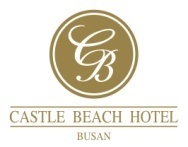 투숙자 성명GUEST NAME체크인 일자CHECK  IN2015년  6월   일소속COMPANY체크아웃 일자CHECK OUT2015년  6월   일연락처TELEPHONE숙박일수NIGHT일핸드폰MOBILE요청사항REQUEST이메일E-MAIL예약번호RESERVATION NO.객실타입ROOM TYPE정상요금RACK RATE객실요금(주중)SPECIAL RATE(WEEKDAY)객실요금(주말)SPRCIAL RATE(WEEKEND)사용수량ROOM Q’TY비고REMARK스탠다드\150,000\75,000\95,000디럭스트윈\170,000\90,000\100,000조식\15,000\11,000\11,000